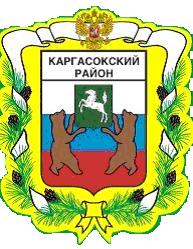 МУНИЦИПАЛЬНОЕ ОБРАЗОВАНИЕ «Каргасокский район»ТОМСКАЯ ОБЛАСТЬДУМА КАРГАСОКСКОГО РАЙОНАЗаслушав и обсудив доклад директора ОГКУ «Центр занятости населения Каргасокского района» о результатах содействия занятости населения Каргасокского района за 2020 год,            Дума Каргасокского района РЕШИЛА:Глава Каргасокского района 							 А.П. АщеуловОбщая характеристика государственных услуг:1.1 Ведомственная целевая программа Томской области«Содействие занятости населения Томской областиСодействие гражданам в поиске работы, а работодателям в подборе необходимых работниковИнформирование о положении на рынке трудаПрофессиональная ориентация гражданПсихологическая поддержка безработных гражданОрганизация профессионального обученияОрганизация проведения оплачиваемых общественных работОрганизация временного трудоустройства  граждан, испытывающих трудности в поиске работыОрганизация временного трудоустройства несовершеннолетних гражданОрганизация временного трудоустройства выпускниковСоциальная адаптация безработных граждан на рынке трудаСодействие самозанятости безработных гражданСодействие безработным гражданам в переезде и переселении в другую местность для трудоустройстваОсуществление социальных выплат гражданам, признанным в установленном  порядке безработнымиОрганизация ярмарок вакансий и учебных рабочих мест1.2 Ведомственная целевая программа Томской области«Регулирование рынка труда Томской области»Ситуация на регистрируемом рынке труда Каргасокского района за 2020 г.В 2020 г. признаны  безработными  1402 чел. (за 2019г.- 699чел.). Численность экономически активного населения района на 01.01.2020г.-11600 человек (на 01.01.2019г-11900 человек, на 01.01.2021 -11400 человек)За 2020 г. в Центр занятости населения Каргасокского района обратилось 1583 граждан, из них за содействием в поиске подходящей работы  1519 человек. Признаны  безработными гражданами, и  которым назначены социальные выплаты  за  текущий год– 1402 чел., в том числе 30 граждан – инвалиды, 12чел.-лица из числа детей-сирот, детей оставшихся без попечения родителей, 7 граждан, ранее  отбывающих наказание в местах лишения свободы.  Численность безработных граждан, состоявших на учёте в Центре занятости населения составила  на 01.01.2021 - 854 чел. (из них: 428 женщин/426 мужчин) (на 31.12.2019 г. -  332 чел.).Динамика  численности безработных граждан (нарастающим итогом) за 2020 год:                                                                                     - на 01.01.2020г - 332 чел.                                                                                    с 01.01.2020 по 31.03.2020гг.-  376 чел.;                                                                                   -  по 31.05.2020г.- 491 чел;                                                                                   -  по 30.06.2020 г. -600 чел.;                                                                                    -  по 31.07.2020 г. -662 чел.;                                                                                   - по 31.08.2020г.  -766 чел.,                                                                                  -на 01.10.2020  -770 чел.,                                                                                   на 01.11.2020 -816 чел.,                                                                                  на 01.12.2020- 875 чел,                                                                                 на  01.01.2021-854 чел.Уровень регистрируемой безработицы в районе на 1 января 2020 г составлял 2,8 % , на 01.01.2021 г –  7,4% . 	Трудоустройство граждан за 2020 годВ текущем году при содействии органов службы занятости населения нашли работу 362 человека, обратившихся за содействием в трудоустройстве, из них 335- безработные гражданине (в том числе: молодежь 16-29 лет - 84 человека; женщины -158 чел.,3 инвалида ; 13 человек -высвобожденные  ).Уровень  трудоустройства  граждан, обратившихся в поиске подходящей работы составил 23,8%. Уровень трудоустройства безработных граждан  23,9 % (за аналогичный период 2019г уровень трудоустройства безработных граждан составлял 40,2%; обратившихся 45%).Потребность в кадрах Заявленная работодателями потребность  в работниках  в 2020г.- 204 вакансии, из них 107 на рабочие места (включая вакансии как постоянного, так и временного характера). Для трудоустройства инвалидов   4 вакансии были поданы на квотируемые рабочие места. Большая часть  вакансий в каталог поданы более года назад и постоянно актуализируются.  Количество работодателей, обратившихся  за содействием  в подборе необходимых работников за отчетный  период 2020г. составило 84 единицы.  Коэффициент напряженности  на рынке труда  (численность безработных граждан, состоявших на учете в СЗ, на одну заявленную вакансию)  на 31.12.2020 г. – 4,2 чел., 31.12.2019 г. составил 0,9 чел. Центр занятости населения  при организации работы с апреля 2020 года  действует на основании Временных  правил  регистрации граждан в целях поиска подходящей работы и в качестве безработных, а также осуществления социальных выплат гражданам, признанным в установленном порядке безработными   (постановление Правительства РФ от 08.04.2020г №460).Из областного бюджета на реализацию программ (активная политика занятости):«Содействие занятости населения Томской области» израсходовано 2119142,86 рублей (2019г-2382646,46.)   «Обеспечение безопасности населения Томской области» израсходовано 0  рублей          (в 2019г.-61599,06 руб.)«Регулирование рынка труда ТО» 21608,69рублей (в 2019г. -52160,50руб.)«Развитие предпринимательства в ТО» -11667 рублей  (в 2019г -11638 руб.)Из федерального бюджета - на социальные выплаты (ФЗ №1032-1 от 19.04.1991г) израсходовано  49993632,91  рублей, (за аналогичный период 2019г   18085228,96 руб.)в том числе:пособие по безработице  45508693,45  руб. (в 2019г.- 16363659,45  руб.)стипендия в период прохождения 795759,35  руб. (в 2019г. - 835713,77 руб.).материальная помощь  руб.3340117,34  (в 2019г. - 760189,33  руб.)Реализация ПРОГРАММ содействия занятости населения на территории районаВ связи с ограничительными мерами  по предупреждению распространения новой коронавирусной инфекции с марта месяца текущего года - предоставление государственных услуг по программам  занятости населения претерпело ряд изменений, а с апреля 2020г посещения учреждений службы занятости были  ограничены, посещения - только по предварительной записи. Работодатели также ограничили предоставление услуг во многих сферах  деятельности, поэтому  организация мероприятий, направленных на занятость населения были практически "парализованы".   Основными задачами перед службой занятости  стояли  - своевременные регистрация обратившихся граждан, начисление и  выплата пособий, как дополнительной меры поддержки (на основании постановления Правительства РФ). Вместе с тем, практически была исключена индивидуальная  адресная работа  с гражданами , требующая очного взаимодействия , что в совокупности со снижением устойчивости предприятий привело  к снижению уровня трудоустройства.В рамках противодействия распространения коронавирусной инфекции  на территории  Российской Федерации предусмотрена возможность обращения граждан в органы службы занятости в электронном виде посредством личного кабинета информационно-аналитической системы Общероссийская база вакансий «Работа в России»,  либо в личном кабинете федеральной государственной информационной системы "Единый портал государственных и муниципальных услуг". При осуществлении самостоятельного поиска работы ознакомиться с вакансиями граждане могут на Интерактивном портале службы занятости населения Томской области(www.rabota.tomsk.ru) и на общероссийском информационном портале Федеральной службы по труду и занятости «Работа в России» (www.trudvsem.ru).Учитывая требования  санитарно-эпидемиологической обстановки на территории района Центр занятости оказывал следующие государственные услуги по программам содействия  занятости населения:-Содействие гражданам в поиске работы, а работодателям в подборе необходимых работников-Информирование о положении на рынке трудаВ 2020 году ОГКУ ЦЗН Каргасокского района оказано 447 услуги по данной программе, а также  проводились следующие мероприятия по привлечению вакансий: Информирование работодателей через средства массовой информации (районная газета «Северная Правда», неофициальный сайт Каргасокского района «СОКИК», официальный сайт Каргасокского района, газету «Кадры решают всё», брошюры об основных направлениях деятельности центра занятости населения, о формах взаимодействия с работодателями, о возможностях портала «Работа в России» и «Интерактивного портала службы занятости населения Томской области».  Центр занятости населения Каргасокского района занимается подбором необходимых специалистов на других территориях с использованием регионального банка вакансий, содержащего сведения о рабочих местах, условиях труда, а также дополнительных гарантиях и льготах. Данные регионального банка вакансий размещаются на интерактивном портале службы занятости  Томской области  https://rabota.tomsk.ru. На территории Каргасокского  имеются работодатели, реализующие инвестиционные проекты, к которым относятся предприятия нефтегазодобывающей отрасли. На протяжении ряда лет контакты с такими работодателями наладить не удалось. В ЦЗН формируется база резюме специалистов, проживающих на территории  Каргасокского района и  за его пределами, готовых работать на предприятиях, в том числе  реализующих инвестиционные проекты. Кандидаты из базы резюме предлагаются работодателям по мере поступления сведений о вакансиях.В целях повышения уровня трудоустройства  пополняется   банк    вакансий  не  только за  счет   работодателей   района, но   и   работодателей, которые осуществляют деятельность на соседних территориях. Изыскиваются возможности  профессионального обучения под гарантированное трудоустройство.	 Распространяется раздаточный информационный материал и газета «Кадры решают все» через все консультационные пункты, библиотеку, школы, организации.	С целью пополнения базы вакансий специалисты Центра занятости взаимодействуют с работодателями, которые публикуют вакансии в районные СМИ  и не предоставляют данные сведения  в центр занятости населения.Продолжается практика взаимодействия с органами прокуратуры для повышения дисциплины работодателей по предоставлению отчетов с указанием работодателей, не исполняющих ст. 25 Федерального закона «О занятости населения в Российской Федерации», которая способствует активизации предоставления вакансий.-Профессиональная ориентация граждан-Социальная адаптация безработных граждан на рынке труда-Психологическая поддержка безработных гражданОсновными направлениями в  данной работе  являются: ориентация на получение новой профессии, переподготовка, мотивирование на активный поиск работы, профессиональную самореализацию, обучение навыкам активного поиска работы, основам предпринимательской деятельности. Особое внимание уделяется вопросам их социально-психологической адаптации на рынке труда каждой категории граждан индивидуально,  с определенной   основной целью профориентационной работы, например:-с женщинами, находящимися в отпуске по уходу за ребенком до достижения им возраста трех лет, является - формирование профессиональной и личностной мобильности, конкурентоспособности на рынке труда, умения свободно и адекватно выбирать профессиональный путь, соотносить знания о себе с требованиями профессиональной деятельности. Женщины, не имеющие профессии, в приоритетном порядке направляются на профессиональное обучение;-для инвалидов и людей с ограничениями в трудовой деятельности проведение тестирования поможет определить профессиональную направленность личности, но  зачастую эта информация не способствует подбору работы, так как приоритетными являются рекомендации ИПРА, ограничивающие возможности в трудоустройстве или профессиональном обучении. Поэтому в результате собеседования с гражданами, относящимися к данным категориям, специалист ЦЗН получает более важную информацию, способствующую успешному подбору работы и трудоустройству;-граждане, имеющие длительный перерыв в работе, зачастую имеют низкий потенциал трудоустройства и низкую мотивацию к труду. Они требуют вовлечение в активные формы взаимодействия. Профессиональная ориентация – это первый этап, помогающий им определить профессиональное направление для приложения сил и действий, а в дальнейшем на первый план выходят формы работы, способствующие повышению мотивации к труду;-с гражданами предпенсионного возраста главными акцентами в работе является определение мотивации к продолжению трудовой деятельности, проведение профессиональной ориентации в целях выбора сферы деятельности (профессии), трудоустройства, прохождения профессионального обучения и получения дополнительного профессионального образования; Государственная услуга профессиональная ориентация граждан является очень важной и необходимой для безработных и ищущих работу граждан, а также  для подрастающего поколения школьников. За  текущий год  было оказано   госуслуг:*по профориентации-  278 клиентам, из них :23 инвалидам, 4 клиента - лица из числа детей-сирот, детей, оставшихся без попечения родителей ;33- граждане предпенсионного возраста; 3- пенсионеры, стремящиеся возобновить  трудовую деятельность, 2 гр. ,освобожденные из УИН в виде лишения свободы.*по соцадаптации- 39 клиентам, из них: 22 женщины; 13 -инвалидов, 7 гр., впервые ищущие работу.*психол. поддержка оказана 42 клиентам, из них 23 женщины, 2 клиента - лица из числа детей-сирот, детей, оставшихся без попечения родителей.Представляем отчет на примере 3-х выездных мероприятий (для школьников/ студентов), проведенных в 1 квартале 2020 г: 27.02.2020 г. состоялся вебинар для школьников старших классов (8-11 класс) и их родителей по вопросам поступления в «Сибирский государственный медицинский университет» и "Томский базовый медицинский колледж"                 СПИКЕРЫ:  Сибирский Государственный Медицинский Университет – заместитель начальника управления нового набора студентов Краснова Елена Леонидовна, тел. 89069546164, 8(3822) 901-101 добавочный 1597, upr.nabor.stud@ssmu.ru                   Томский базовый медицинский колледж – профконсультант Несын Илья Георгиевич, тел. 89521547298, 8(3822) 90-90-21; nesin.ilya@tbmc.ru                                                           ОГБУЗ «Каргасокская ЦРБ» - главный врач Винокуров Сергей Сергеевич, тел. 89138121199 Участники:1. МБОУ «Каргасокская СОШ - интернат №1» лично в ЦРБ 15 учащихся (9-11 классы) 1 педагог2. МБОУ «Каргасокская СОШ №2» видеосвязь 5 учащихся (11 классы) 1 педагог3. МБОУ «Нововасюганская СОШ» видеосвязь 5 учащихся (9 класс) 1 педагог4. МКОУ «Новоюгинская СОШ» видеосвязь не состоялась проблемы с интернетом5. МКОУ «Средневасюганская СОШ» видеосвязь 4 учащихся (9-11 класс)6. МКОУ «Среднетымская СОШ» Столярова Светлана Давыдовна, тел. 8(38253) 44-1-18 видеосвязь 12 учащихся (8-11 класс) 3 педагога7. МКОУ «Мыльджинская ООШ» видеосвязь 9 учащихся (8-9 классы) 1 педагог8. МКОУ «Напасская ООШ» видеосвязь не состоялась проблемы с интернетом9. МКОУ «Староюгинская ООШ» видеосвязь 10 учащихся (8-9 классы) 1 педагог10. МКОУ «Усть-Тымская ООШ» видеосвязь не состоялась проблемы с интернетомИтого: 60 учащихся (8-11 класс) 8 педагогов 2 руководителя организаций 1 специалист 71 участник мероприятияНа территории Каргасокского района существует дефицит медицинских кадров (основная часть это врачи). Увеличение числа медицинских работников должно начинаться с профориентации и подготовки выпускников школ.Многие  населенные пункты Каргасокского района расположены в отдалённых местах с трудной транспортной доступностью. Отдалённость населенных пунктов от районного центра - это большая проблема в проведении профориентационных мероприятий. Для её решения были разработаны новые форматы работы: вебинары, онлайн консультирование.С целью  ликвидации кадровой потребности и привлечению учащихся в систему здравоохранения -27 февраля на площадке Каргасокской районной больницы мы (ОГКУ «ЦЗН Каргасокского района») организовали профориентационное мероприятие (вебинар) - для школьников старших классов и их родителей по вопросам поступления в «Сибирский государственный медицинский университет» и "Томский базовый медицинский колледж".Данное мероприятие проводится второй год подряд. В прошлом году спикером выступал только профконсультант Томского базового медицинского колледжа, в вебинаре приняли участие отдалённые образовательные организации Каргасокского района - 6 школ (46 учащихся). Мероприятие прошло результативно, в 2019 году в колледж (г. Томска) обратилось 28 абитуриентов Каргасокского района.В этом году было принято решение пригласить специалистов нового набора студентов «Сибирского государственного медицинского университета». В вебинаре приняли участие отдалённые образовательные организации Каргасокского района – 7 школ (60 учащихся). Директор центра занятости населения и главный врач сообщили о ситуации на рынке труда и ликвидации кадровой потребности в здравоохранении. Представитель колледжа говорил об оптимизации логистики для абитуриентов Каргасокского района –образовательные возможности Колпашевского филиала ОГБПОУ «ТБМК»; о трудоустройстве выпускников ОГБПОУ «ТБМК»; кратко описал учебные специальности и особенности поступления, оформление медицинской справки. Заместитель начальника управления нового набора студентов СибГМУ рассказала об истории Университета; факультетах и специальностях; о правилах приёма, перечне вступительных испытаний по специальностям, направлениям подготовки; о недели открытых дверей; олимпиадах и конкурсах СибГМУ. Также были озвучены востребованные специальности, которые можно получить в Медико-фармацевтическом колледже ФГБОУ ВО СибГМУ. В марте 2020 г. на площадке ОГБПОУ «Каргасокский техникум промышленности и речного транспорта» прошёл профориентационный урок «Начни трудовую биографию с Арктики и Дальнего Востока!», с участием студентов колледжа для формирования (у последних) мотивационных установок профессионального и карьерного старта в арктических и дальневосточных компаниях. До окончания 2020 года  (с апреля  месяца) мероприятия не проводились по причине  распространения новой коронавирусной инфекции.-Организация профессионального обученияПо результатам мониторинга сведений о потребности работодателей в работниках и с учетом текущей ситуации на рынке труда Центр занятости населения заключает государственные контракты с образовательными организациями для предоставления услуг по профессиональному обучению и дополнительному профессиональному образованию  граждан с целью содействия их стабильной занятости, при этом активно стремится расширять перечень профессий с целью  более гибкого "встраивания" в рынок труда  безработных граждан. За  2020 год направлены на обучение  81 безработный гражданин и  2 пенсионера, желающих возобновить трудовую деятельность.  Средний срок обучения составил 4,7 месяца. В связи с эпидемиологической обстановкой, вызванной распространением новой вирусной инфекции профессиональное обучение и дополнительное профессиональное образование безработных граждан с марта 2020г было приостановлено и не могло быть переведено в заочную форму обучения с применением дистанционных образовательных технологий (изменение существенных условий контракта противоречили Федеральному закону "О контрактной системе в сфере закупок товаров, работ, услуг для обеспечения государственных и муниципальных нужд" от 05.04.2013 N 44-ФЗ), так как государственные контракты были заключены по очной форме обучения по профессиям:  повар, пекарь, тракторист, электромонтер, водитель вездехода, специалист по кадрам, кладовщик, делопроизводитель.   Не смотря на сложную обстановку государственная программа  по профобучению в 2020 г.- выполнена (19 граждан повторно обратились за содействием в трудоустройстве после завершения обучения). Трудоустроено после окончания профессионального обучения в 2020 г. 25чел., из них 7 граждан трудоустроены  по вновь полученным профессиям: 2 -соцработник, 2 -повар, 1 водитель - спецтехника, 1 охранник, 1 рулевой моторист. -Содействие самозанятости безработных граждан   	Центр занятости населения оказывает государственную консультационную услугу по содействию самозанятости безработных граждан, которая включает в себя информирование об основах эффективного предпринимательства, тестирование граждан на наличие предпринимательских качеств, обучает структуре составления бизнес-проекта и помогает принять решение о целесообразности организации своего дела.   Услуги были оказаны в 2020 г. 12 клиентам, создано  5 предприятий, получивших единовременную финансовую помощь.Содействие занятости безработных граждан  способствует развитию предпринимательского потенциала, увеличению количества предприятий-налогоплательщиков, а так же увеличению количества рабочих мест и возможности трудоустройства для безработных граждан, в том числе для граждан, испытывающих трудности в поиске работы.  	Субъекты малого предпринимательства, получившие финансовую помощь в 2020 г.
на организацию предпринимательской деятельности:Содействие безработным гражданам в переезде и безработных граждан и членам их семей в  переселении в другую местность для трудоустройства.В связи с ограничительными мероприятиями по причине распространения новой коронавирусной инфекции - государственная услуга не предоставлялась, т.к. желающих воспользоваться данной услугой не заявлено. Организация временного трудоустройства несовершеннолетних гражданВ связи с ограничительными мероприятиями по причине распространения новой коронавирусной инфекции - государственная услуга не предоставлялась.  На организацию программы были выделены средства из районного бюджета в размере 200 тысяч рублей.Организация проведения оплачиваемых общественных работОрганизация временного трудоустройства  граждан, испытывающих трудности в поиске работы      	Одним из видов временного трудоустройства, которое организует служба занятости населения, являются общественные работы (статья 24 Федерального закона «О занятости населения в РФ») по программе "Организация общественных работ" , а также    по программе «Организация временного трудоустройства безработных граждан, испытывающих трудности в поиске работы». На реализацию этих  программ в 2020 г.  было выделено 100 тысяч рублей из средств районного бюджета.  Весной текущего года в связи с распространением новой коронавирусной инфекции было принято решение программы "детской занятости" приостановить - с целью исключения случаев  заражения. По ходатайству Центра занятости средства, выделенные в размере 200 тысяч рублей на программу временного трудоустройства несовершеннолетних  граждан  перераспределены  и направлены на реализацию данных  программ. С августа 2020 г. на территории Томской области предоставлялась субсидия из областного бюджета  на обеспечение мероприятий  по возмещению работодателям расходов на частичную оплату труда  при организации общественных работ для граждан , ищущих работу и обратившихся  в органы службы занятости , а также  безработных граждан ( не более 12130 руб. в месяц на одного гражданина за полностью отработанную месячную норму рабочего времени, увеличен.  на районный коэффициент и сумму страховых  взносов) - дополнительная мера поддержки. Получателями субсидии  являлись работодатели ООО "Даси" и ООО "Строительная компания Спец-СП", которые предоставили 7 рабочих мест для временного трудоустройства граждан ( сумма средств, затраченных работодателем на выплату заработной платы составила 311285,08 рублей.).  На организацию общественных работ на территории сельских поселений района было использовано 297734,36 рублей из районного бюджета и организовано 13 рабочих мест. За счёт собственных средств организовали 9 рабочих мест 5 работодателей на сумму 171052,25 рублей.Всего в 2020 г на общественные работы  трудоустроено 29 человек  при участии 17 работодателей. По программе «Организация временного трудоустройства безработных граждан, испытывающих трудности в поиске работы» трудоустроено 6 человек на временные  рабочие места, созданные 6 работодателями на сумму 195612,36 рублей.Национальный проектВ 2020 году  Федеральный проект «Старшее  поколение», реализующий одну  из ключевых задач Национального проекта «Демография» (по содействию занятости населения) - направление граждан на обучение /переобучение/ повышение квалификации:«Организация  профессионального обучения и доп. профобразования граждан  в возрасте 50-ти лет и старше, а также лиц предпенсионного возраста»План 10/ факт 10Участники проекта:*работодатели:-МБДОУ «Каргасокский детский сад №1»-МБДОУ «Каргасокский детский сад №27»-ОГКУ «Центр социальной помощи семье и детям Каргасокского района»  *образовательная организация:ОГБПОУ «Томский государственный педагогический колледж».Обучались по программе -доп. профобразование (повышение квалификации)  «Присмотр и уход за детьми дошкольного возраста».  Стоимость обучения составила 65000 рублей.«Переобучение и повышение квалификации женщин, находящихся в отпуске по уходу за ребенком до трёх лет, а также женщин, имеющих детей дошкольного возраста, не состоящих в трудовых отношениях и обратившихся в органы службы занятости населения».                                                                                              План 9/ факт 9 Участники проекта:*работодатели:-МУП «ЖКХ Васюган»-ООО «Газпром трансгаз Томск»-Управление образования , опеки и попечительства Каргасокского района -ОГБПОУ «Каргасокский техникум промышленности и речного транспорта "-АО «Почта России»*образовательная организация:АНО Учебный центр ДПО «АКАДЕМИЯ».Обучались по программам доп. профессионального образования (переподготовка) «Кадровое делопроизводство и управление персоналом» и «Специалист в сфере закупок».Стоимость обучения составила 140900 рублей.Всего стоимость обучения по нац. проекту "Демография" составила 205900 рублей.Работа  с инвалидами   за 2020 г. В 2020 году в ОГКУ  «ЦЗН Каргасокского района» в поисках работы обратилось 34 человека с ограниченными возможностями здоровья, 3 гражданина из них были трудоустроены на постоянные рабочие места , 2 гражданина - на временные рабочие места и 3 гражданина направлены на обучение. На 01.01.2021 г. на учёте в ЦЗН состояло 16 человек. Поступило в ЦЗН за данный период 93 выписок из ИПРА в электронном виде их учреждений МСЭ.В базе вакансий содержатся предложения для трудоустройства людей с инвалидностью на постоянную работу – это квотируемые и специально оборудованные рабочие места.  Центр занятости населения  подбирают вакансии с учетом индивидуальной программы реабилитации / абилитации, формируют банк работодателей, готовых принимать на работу инвалидов, ведут реестр инвалидов.  На 01.01.2021 г.  22 организации (независимо от организационно-правовых форм и форм собственности) в  Каргасокском районе, в которых трудоустроены инвалиды. Установлено 31 квотированное рабочее место в данных организациях , из них 27 рабочих мест, на которые трудоустроены инвалиды.  Чтобы помочь инвалидам занять достойное место в обществе, специалисты центра занятости населения систематически организуют профориентационные семинары, информационные встречи-беседы.  Инвалиды принимают участие, как в индивидуальных, так и в групповых мероприятиях; посещают семинары по социальной адаптации, ярмарки вакансий, встречи с работодателями, участвуют в программах активной политики занятости "трудоустройство  граждан, испытывающих трудности в поиске работы".  РЕШЕНИЕРЕШЕНИЕРЕШЕНИЕ17.06.2021№ 64  с. Каргасокс. КаргасокОб информации ОГКУ «Центр занятости населения Каргасокского района» о результатах содействия занятости населения Каргасокского района за 2020 год            1. Принять к сведению информацию о результатах содействия занятости населения Каргасокского района за 2020 год.2. Настоящее решение официально опубликовать (обнародовать) в установленном порядке.Председатель ДумыКаргасокского района  С.С.ВинокуровГосударственная  программа  «Обеспечение  безопасности населения  Томской области». Подпрограмма  «Профилактика правонарушений и наркомании» Цель программы: Повышение уровня безопасности населения Томской области.Организация временного трудоустройства несовершеннолетних граждан, состоящих на учете в органах внутренних дел, комиссиях по делам несовершеннолетних, внутришкольномучете в возрасте от 14 до 18 лет.Задача программы:  Профилактика правонарушений и наркомании в Томской области.ОГКУ ЦЗН Каргасокского района осуществляет мероприятие по содействию самозанятости граждан, ищущих работу, в соответствии с государственной программой «Развитие предпринимательства в Томской области», утвержденной постановлением Администрации Томской области от 12.12.2014 № 492а, приказом Департамента труда и занятости населения Томской области от 19.04.2016 № 56 «Об организации мероприятий по содействию лицам, ищущим работу, и молодежи до 30 лет включительно, в организации предпринимательской деятельности» за счет средств областного бюджета в соответствии с установленной численностью.   Цель мероприятия: расширение возможностей для обеспечения занятости граждан, ищущих работу. (Содействие развитию малого и среднего предпринимательства и самозанятости граждан, ищущих работу).1.5  Национальный проект «Демография» Государственная  программа  «Обеспечение  безопасности населения  Томской области». Подпрограмма  «Профилактика правонарушений и наркомании» Цель программы: Повышение уровня безопасности населения Томской области.Организация временного трудоустройства несовершеннолетних граждан, состоящих на учете в органах внутренних дел, комиссиях по делам несовершеннолетних, внутришкольномучете в возрасте от 14 до 18 лет.Задача программы:  Профилактика правонарушений и наркомании в Томской области.ОГКУ ЦЗН Каргасокского района осуществляет мероприятие по содействию самозанятости граждан, ищущих работу, в соответствии с государственной программой «Развитие предпринимательства в Томской области», утвержденной постановлением Администрации Томской области от 12.12.2014 № 492а, приказом Департамента труда и занятости населения Томской области от 19.04.2016 № 56 «Об организации мероприятий по содействию лицам, ищущим работу, и молодежи до 30 лет включительно, в организации предпринимательской деятельности» за счет средств областного бюджета в соответствии с установленной численностью.   Цель мероприятия: расширение возможностей для обеспечения занятости граждан, ищущих работу. (Содействие развитию малого и среднего предпринимательства и самозанятости граждан, ищущих работу).1.5  Национальный проект «Демография» 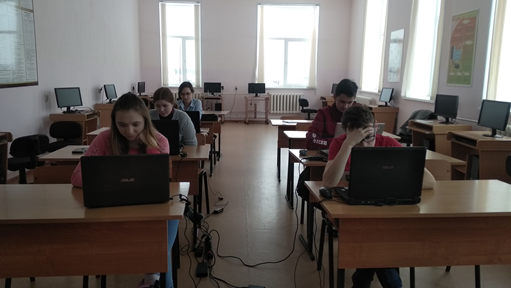 20 февраля на базе МКОУ «Новоюгинская СОШ» прошло профориентационное мероприятие с использованием программного комплекса «МАЭСТРО ЦЗН-Эксперт» для несовершеннолетних  граждан. В рамках выбора будущей профессии тестирование прошли 9 учащихся старших классов.       По результатам тестирования ребятам были рекомендованы смежные виды профессиональной деятельности наиболее соответствующие их личностным качествам, с учетом востребованности профессий на рынке труда. Специалист Центра занятости проинформировал ребят о содержании выбранной профессиональной деятельности, условиях труда, возможных медицинских противопоказаниях, требованиях к  уровню профессиональной подготовки и образованию специалистов, путем предоставления профессиограмм.       По результатам тестирования ребятам были рекомендованы смежные виды профессиональной деятельности наиболее соответствующие их личностным качествам, с учетом востребованности профессий на рынке труда. Специалист Центра занятости проинформировал ребят о содержании выбранной профессиональной деятельности, условиях труда, возможных медицинских противопоказаниях, требованиях к  уровню профессиональной подготовки и образованию специалистов, путем предоставления профессиограмм.№                  ппФИОВозраст (полных лет)Уровень образования (неполное общее, среднее общее, НПО, СПО, ВПО)Вид деятельности в соответствии с ОКВЭД 
(код, расшифровка)Сумма финансовой помощи на организацию ПД, 
тыс. руб.№                  ппФИОВозраст (полных лет)Уровень образования (неполное общее, среднее общее, НПО, СПО, ВПО)Вид деятельности в соответствии с ОКВЭД 
(код, расшифровка)Сумма финансовой помощи на организацию ПД, 
тыс. руб.127810111Мамизерова Ирина Ивановна36СПО[96.02] Предоставление услуг парикмахерскими и салонами красоты100,002Кубрина Оксана Ивановна43среднее[10.13] Производство продукции из мяса убойных животных и мяса птицы100,003Галявина Марина Васильевна36ВО[47.11] Торговля розничная преимущественно пищевыми продуктами, включая напитки, и табачными изделиями в неспециализированных м100,004Илюхина Виктория Валерьевна31СПО[96.02] Предоставление услуг парикмахерскими и салонами красоты100,005Морозова Алена Игоревна27ВО[47.19] Торговля розничная прочая в неспециализированных магазинах100,00